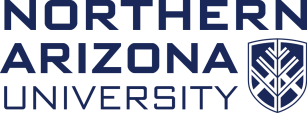 NORTHERN ARIZONA UNIVERSITYContracting and Purchasing ServicesSTAPLES BUSINESS ADVANTAGE – NEW USER REQUEST928-523-1108RETURN TO: NAU-CampusSupply@nau.eduRevised 03/02/2017InstructionsInstructionsInstructionsPlease fill out the information below and email to NAU-CampusSupply@nau.edu. If you have any questions about the form, please call the Campus Supply main office at 523-1108.Please fill out the information below and email to NAU-CampusSupply@nau.edu. If you have any questions about the form, please call the Campus Supply main office at 523-1108.Please fill out the information below and email to NAU-CampusSupply@nau.edu. If you have any questions about the form, please call the Campus Supply main office at 523-1108.Information Information Name: E-mail:Department: Ship To: NAU Campus Supply (Bldg 77) 501 E Pine Knoll Dr. #6042Flagstaff, AZ 86011 *This address is the default “Ship To” for all NAU Campus Staples Orders. If you need a different address (outside of Flagstaff), please contact Campus Supply for approval.Bldg/Rm:Speedchart: SignatureSignatureThe undersigned has read the agreement and agrees to all responsibilities.The undersigned has read the agreement and agrees to all responsibilities. I am employee of Northern Arizona University  I am employee of Northern Arizona University EMPLOYEE NAME:     EMPLOYEE SIGNATURE: I am a student worker for Northern Arizona University*Students who need access to Staples Business Advantage for their department will need their Supervisor’s signature below. I am a student worker for Northern Arizona University*Students who need access to Staples Business Advantage for their department will need their Supervisor’s signature below.SUPERVISOR NAME:     SUPERVISOR SIGNATURE: 